О наделении Думы Сандовскогомуниципального округа правами юридического лицаРуководствуясь частью 9 статьи 35  Федерального закона от 06.10.2003 № 131-ФЗ «Об общих принципах организации местного самоуправления в Российской Федерации», Федеральным законом от 08.08.2001 № 129-ФЗ «О государственной регистрации юридических лиц и индивидуальных предпринимателей», законом  Тверской области  от 23.04.2020 №21-ЗО   «О преобразовании муниципальных образований, входящих в состав территории муниципального образования Тверской области Сандовский муниципальный район, путем объединения поселений и создании вновь образованного муниципального образования с наделением его статусом муниципального округа и внесении изменений в отдельные законы Тверской области» Дума Сандовского муниципального округа1. Наделить Думу Сандовского муниципального округа правами юридического лица.2. Уполномочить Председателя Думы Сандовского муниципального округа Смирнову Ольгу Викторовну осуществить предусмотренные законодательством юридические действия по регистрации Думы Сандовского муниципального округа в качестве юридического лица в соответствующих органах от имени Думы Сандовского муниципального округа.3. Настоящее решение вступает в силу со дня его принятия, подлежит официальному опубликованию в газете «Сандовские вести» и размещению на официальном сайте администрации Сандовского района в информационно-телекоммуникационной сети «Интернет».Председатель ДумыСандовского муниципального округа                                       О.В.Смирнова  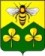 ДУМА САНДОВСКОГО МУНИЦИПАЛЬНОГО ОКРУГАТВЕРСКОЙ ОБЛАСТИ РЕШЕНИЕ22.09.2020                                        пгт Сандово                                                    № 7ДУМА САНДОВСКОГО МУНИЦИПАЛЬНОГО ОКРУГАТВЕРСКОЙ ОБЛАСТИ РЕШЕНИЕ22.09.2020                                        пгт Сандово                                                    № 7ДУМА САНДОВСКОГО МУНИЦИПАЛЬНОГО ОКРУГАТВЕРСКОЙ ОБЛАСТИ РЕШЕНИЕ22.09.2020                                        пгт Сандово                                                    № 7ДУМА САНДОВСКОГО МУНИЦИПАЛЬНОГО ОКРУГАТВЕРСКОЙ ОБЛАСТИ РЕШЕНИЕ22.09.2020                                        пгт Сандово                                                    № 7 РЕШИЛА: